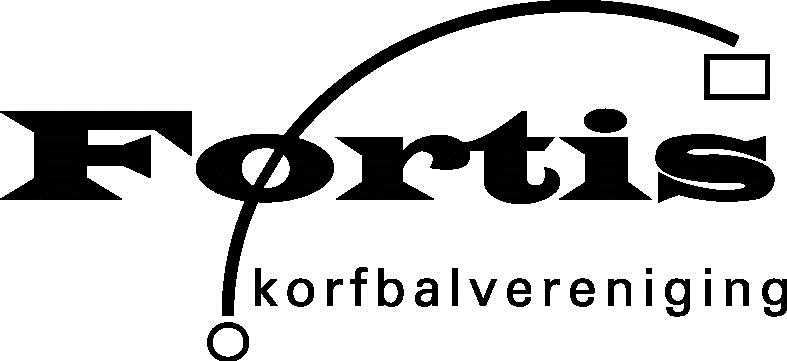 Protocol verantwoord sportenCoronaregels miv 25 september 2021.Onderstaande maatregelen zijn gebaseerd op de richtlijnen van het NOC-NSF.Algemene regels:De algemene basisregels blijven van toepassing:De basisregels blijven onverminderd van belang, ook als je al gevaccineerd bent. De basisregel ‘verplicht 1,5 meter afstand houden’ verandert in een dringend advies om afstand te houden. Het blijft verstandig om elkaar de ruimte te geven. Heb je corona gerelateerde klachten? Blijf thuis en laat je testen.Ga direct naar huis wanneer er tijdens de sportactiviteit klachten ontstaan zoals neusverkoudheid, loopneus, niezen, keelpijn, (licht) hoesten, benauwdheid, verhoging, koorts en/of plotseling verlies van reuk of smaak: dit geldt voor iedereen.Was vaak je handen met water en zeep, juist ook voor en na bezoek van de sportlocatie.Schud geen handen.Neem de gebruikelijke veiligheids- en hygiëneregels voor iedereen in acht;PubliekPubliek is overal zonder beperking welkom.Trainingen (jeugd en volwassenen)Tijdens trainingen zijn er geen beperkingen. Afstandsregels hoeven tijdens de trainingen niet meer nageleefd te worden.Kleedkamers, douches en toiletten mogen gebruikt worden.WedstrijdenTijdens wedstrijden zijn er voor spelers geen beperkingen. Afstandsregels hoeven tijdens de wedstrijd niet nageleefd te worden.Kleedkamers, douches en toiletten mogen gebruikt worden.AutoEr zijn geen beperkingen meer opgelegd aangaande het samen reizen in een auto naar uitwedstrijden en/of trainingen. Neem ook hier het gezonde verstand in acht en maak zelf de afweging wat wenselijk is. ClubhuisIn het clubhuis is wel een CTB (Coronatoegangsbewijs) nodig voor het staand en zittend nuttigen van eten en drinken binnen het afgescheiden gedeelte. Als jij jouw consumptie wil nuttigen in het afgescheiden gedeelte van het clubhuis, geef dit dan aan bij de barmedewerkers. Zij voeren dan een coronacheck uit.Vanaf de leeftijd van 14 jaar moet een coronacheck worden uitgevoerd.Er is geen CTB (Coronatoegangsbewijs) nodig voor:
• het gebruik van terrassen buiten en het afhalen van eten en drinken.
• het gebruik van de toiletten in het clubhuis.